Муниципальное общеобразовательное учреждение «Вышеславская основная школа»Гаврилов-Ямского района Ярославской областиУчебный план МОУ «Вышеславская ОШ» на  2021-2022 учебный годНачальное общее образование             КО - качественная оценка             ИЗ - интегрированный зачет (средний арифметический балл четвертных отметок)СОГЛАСОВАНпедагогическим советом МОУ «Вышеславская ОШ» (протокол  от  28.08.2021г. № 1)Согласовано  Управляющим советом МОУ «Вышеславская ОШ» (протокол  от  27.08. 2021г.  №1)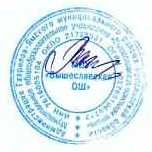 «УТВЕРЖДАЮ» Директор школы В.В.Груздева (приказ № 72-03  от  31.08.  2021г.)Предметные областиУчебные предметыУчебные предметы1 класс2 класс3 класс4 классФормы пром. аттестац.Формы пром. аттестац.Формы пром. аттестац.Формы пром. аттестац.Предметные областиУчебные предметыУчебные предметы1 класс2 класс3 класс4 класс1234Обязательная частьОбязательная частьРусский язык и литературное чтениеРусский языкРусский язык5/1655/1705/1705/170коизизизРусский язык и литературное чтениеЛитературное чтениеЛитературное чтение4/132/4/1364/1363/102коизизизРодной язык и литературное чтение на родном языкеРодной язык (русский)Родной язык (русский)---1/017изРодной язык и литературное чтение на родном языкеЛитературное чтение на родном языке (русском)Литературное чтение на родном языке (русском)---0/117изИностранный язык(немецкий)Иностранный язык(английский)Иностранный язык(немецкий)Иностранный язык(английский)Иностранный язык(немецкий)Иностранный язык(английский)--2/68-изИностранный язык(немецкий)Иностранный язык(английский)Иностранный язык(немецкий)Иностранный язык(английский)Иностранный язык(немецкий)Иностранный язык(английский)-2/68-2/68изизМатематика и информатикаМатематика Математика 4/1324/1364/1364/136коизизизОбществознание и естествознание(Окружающий мир)Окружающий мирОкружающий мир2/662/682/682/68коизизизОсновы религиозных культур и светской этикиОсновы религиозных культур и светской этикиОсновы религиозных культур и светской этики1/34изИскусствоМузыкаМузыка1/331/341/341/34коизизизИскусствоИзобразительное искусствоИзобразительное искусство1/331/341/341/34коизизизТехнология Технология Технология 1/331/341/341/34коизизизФизическая культураФизическая культураФизическая культура3/993/1023/1022/102коизизизИтого:Итого:Итого:21/69323/78223/78223/782Часть, формируемая участниками образовательных отношенийЧасть, формируемая участниками образовательных отношений0000Максимально допустимая учебная нагрузка на учащегося (5-дневная учебная неделя)Максимально допустимая учебная нагрузка на учащегося (5-дневная учебная неделя)Максимально допустимая учебная нагрузка на учащегося (5-дневная учебная неделя)21/69323/78223/78223/782